MAT104 assignment 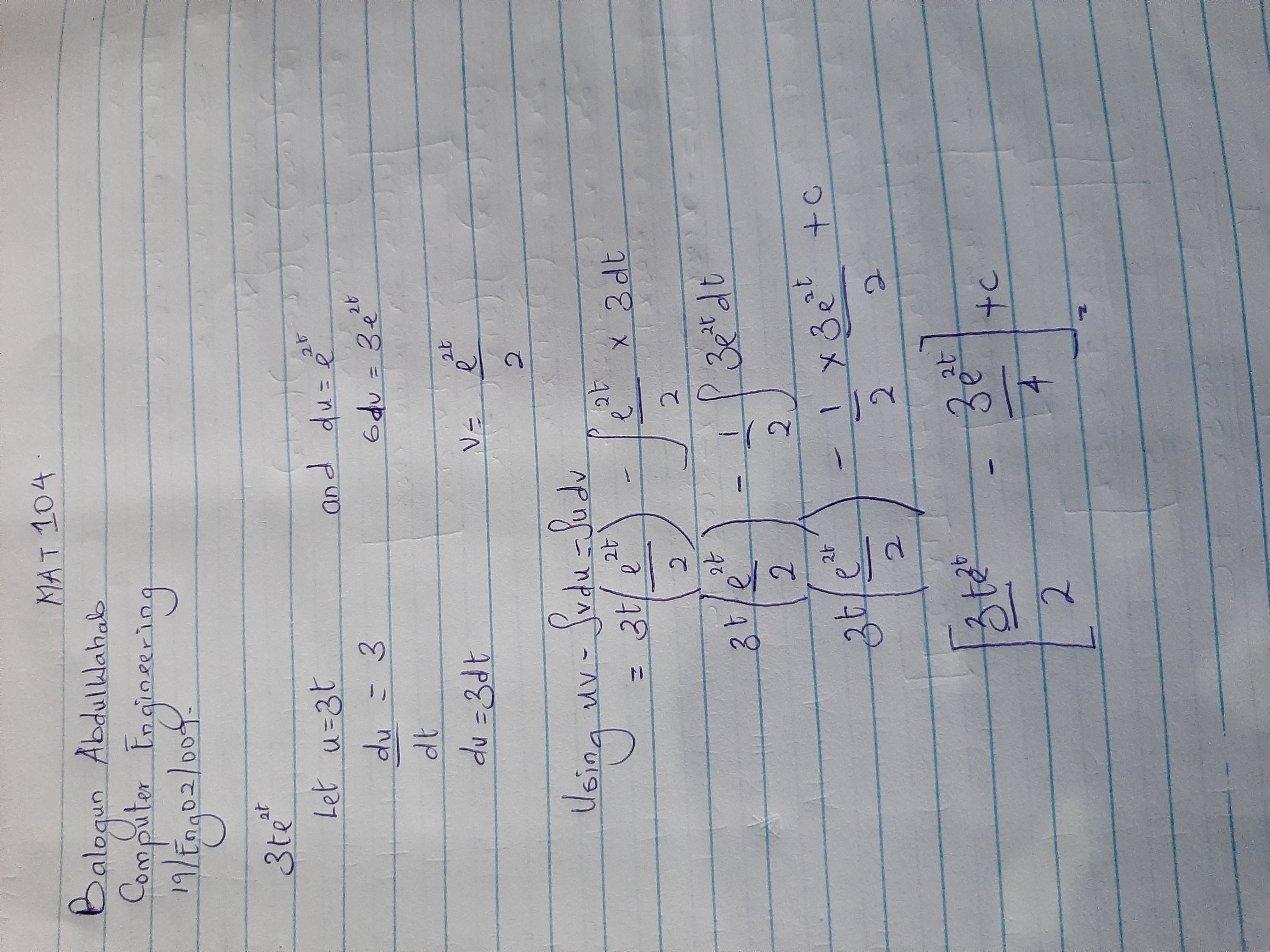 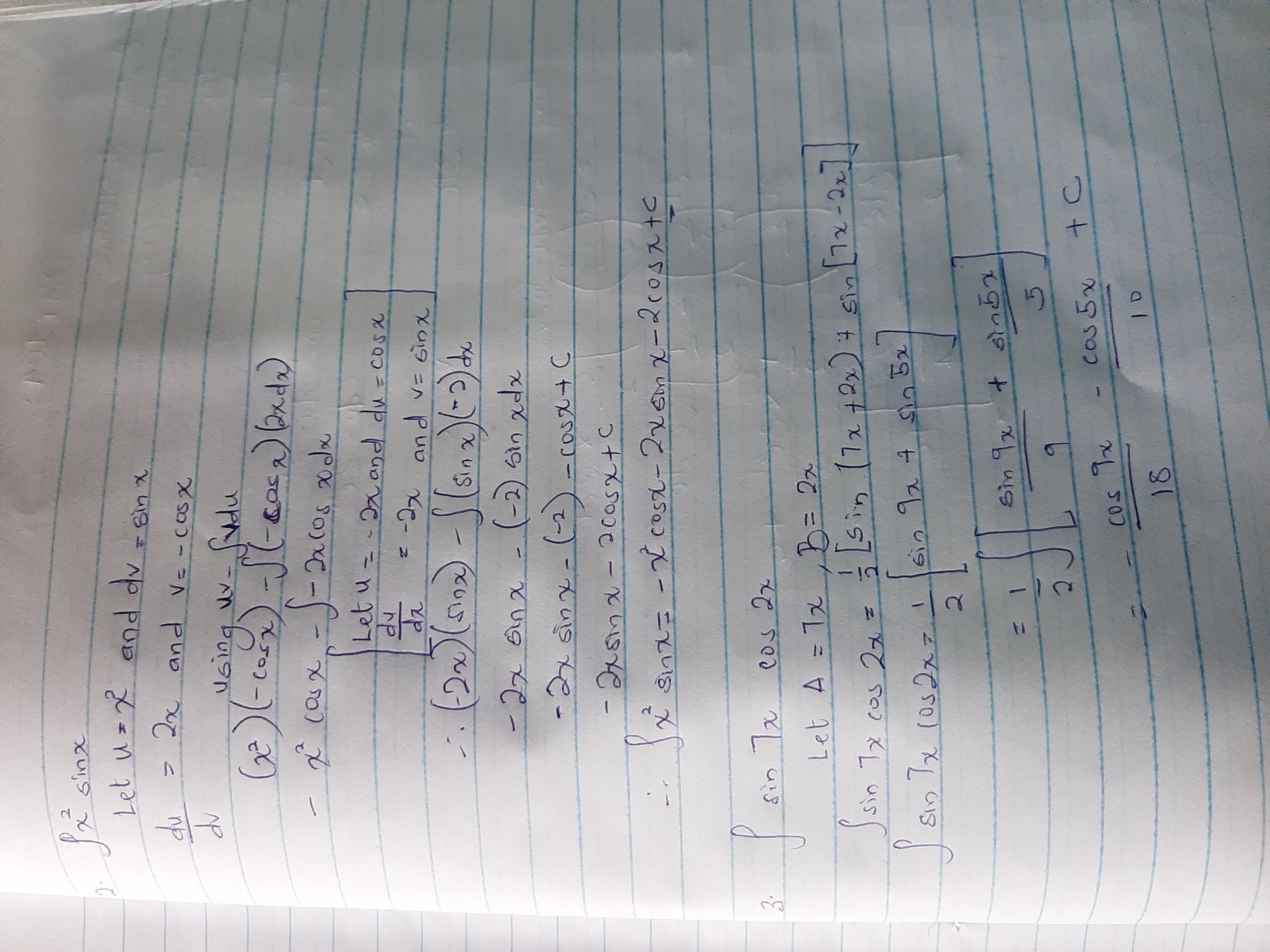 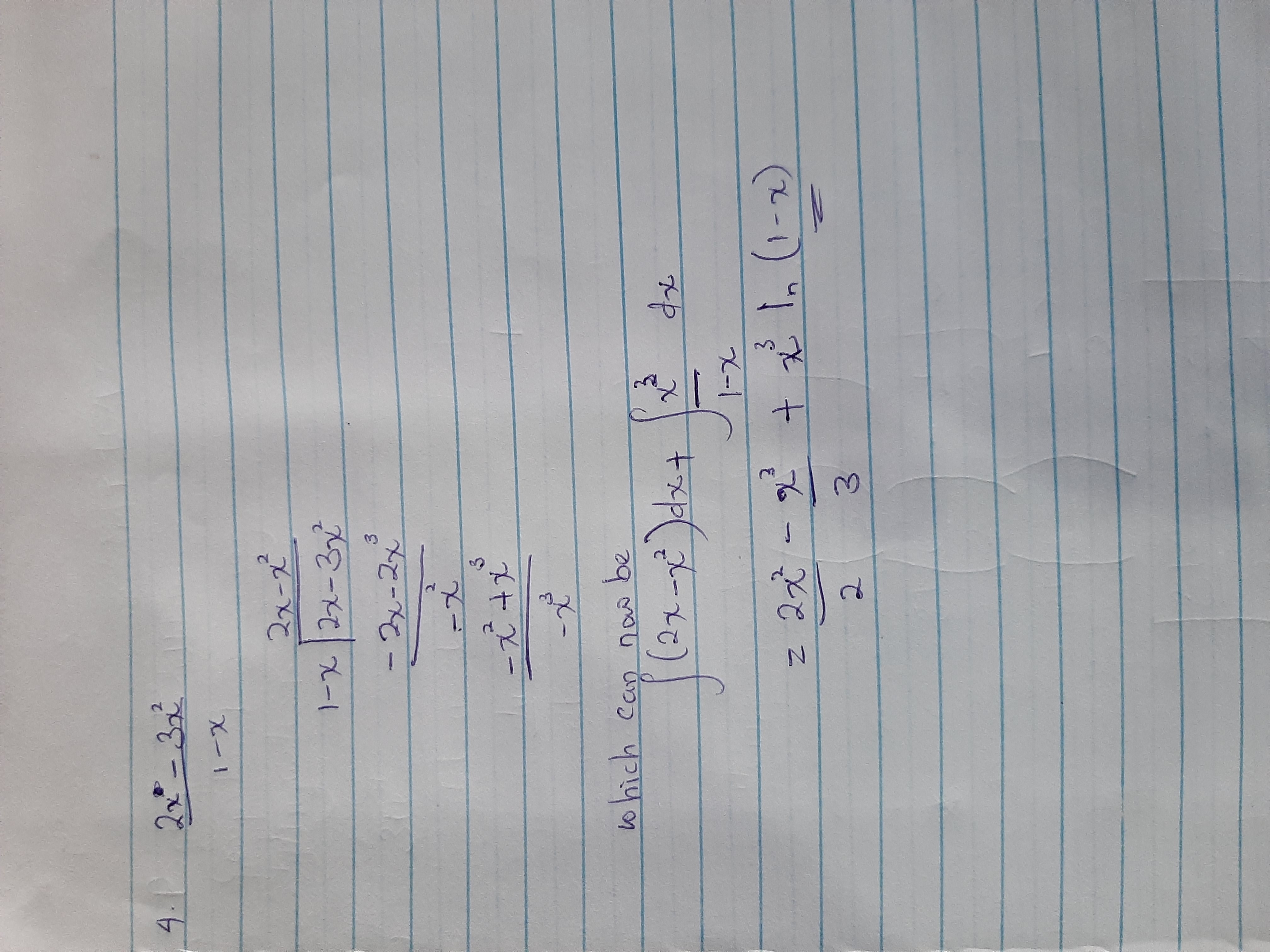 